Council of International Fellowship in Deutschland e. V.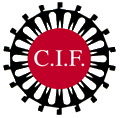 Verein zur Förderung des internationalen Austausches von Fachkräften in der Sozialen ArbeitCIF-Conference 2023 – Hannover, GermanyPOST CONFERENCE TOURSGeneral information:All tours depart from the main train station in Hannover at 10 am on Saturday, June 17th, 2023. Transportation will be by train to the named destinations.The accommodation will be in single or double rooms in ** and *** -star hotels.The size of the groups will be 20 to 30 people.If there are not enough registrations, a tour maybe cancelled. In that case you can switch to a different post conference tour. The cost for the tours will vary from 320 to 495 Euro, depending on the destination and whether a single or double room is chosen.No cancellation policy will apply - The registration is binding, a cancellation is not possible.If you would like to find someone to share a double room, please contact  conference2023@cif-germany.de and we will try to find you a roommate.Included in the price are accommodation, breakfasts, guided tours, and public transportation.The tours will end at your destination hotel after breakfast on Tuesday, June 20th, 2023.If you would like to return to Hannover, we will help with the needed arrangements.The registration deadline for all post conference tours is March1st 2023.Payment is to be made after receiving the confirmation in the beginning of March. We recommend a travel (cancellation) insurance.Post-Tour 1: Hamburg              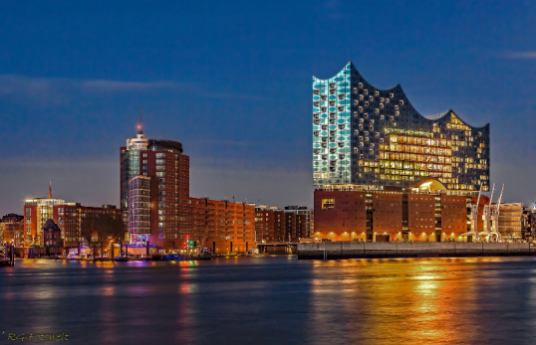 Travel time from Hannover to Hamburg approx. 2 hoursAccommodation in the heart of Hamburg at the famous „Reeperbahn“Highlights: Habour Boat Tour, Elb-Philharmonie, Harbour City, Old Town, “Schanzenviertel”Costs: Single Room 495 € / Double Room 395 € each personPost-Tour 2: Berlin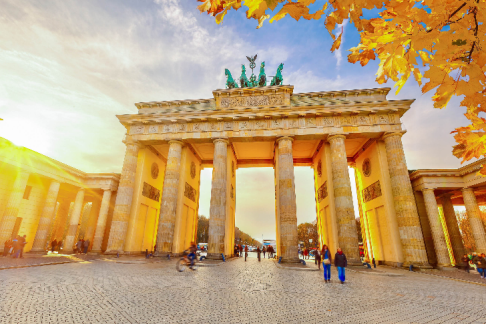 Travel time from Hannover to Berlin approx. 3 hoursHighlights: Boat Trip on the Spree River, Reichstag building, Brandenburg Gate, Berlin Wall, Memorial to the Murdered Jews of Europe - Holocaust Memorial, bus-tourCosts: Single Room 495 € / Double Room 395 € each personPost-Tour 3: “Hansa Cities“ - Lübeck and Wismar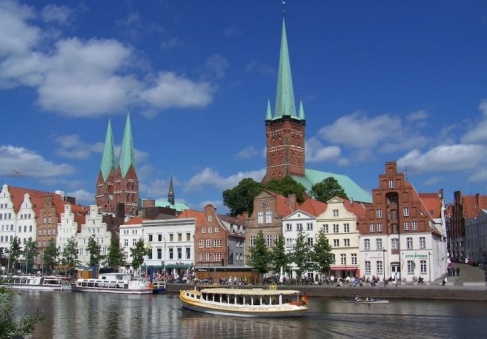 Travel time from Hannover to Lübeck approx. 2,5 hoursHighlights: Lübeck’s famous landmark “Holsten Gate“, medieval heart of Lübeck’s Old Town as a World Heritage Site with three gothic brick churches and a historical Town Hall, International Museum of the Hansa (optional)
trip to Wismar, one of the best-preserved medieval town centers in Germany, World Heritage, City of the Hanseatic league, old town with monumental brick churches and an impressive market square, harbour tripCosts: Single Room 420 € / Double Room 320 € each personPost Conference Tour Registration Please fill in the information requested below and return it until March 1st 2023 to conference2023@cif-germany.deAfter that date you will receive an obligatory payment request.Mr.  Ms.  I agree to the posttour registration conditionsI register for the following tour: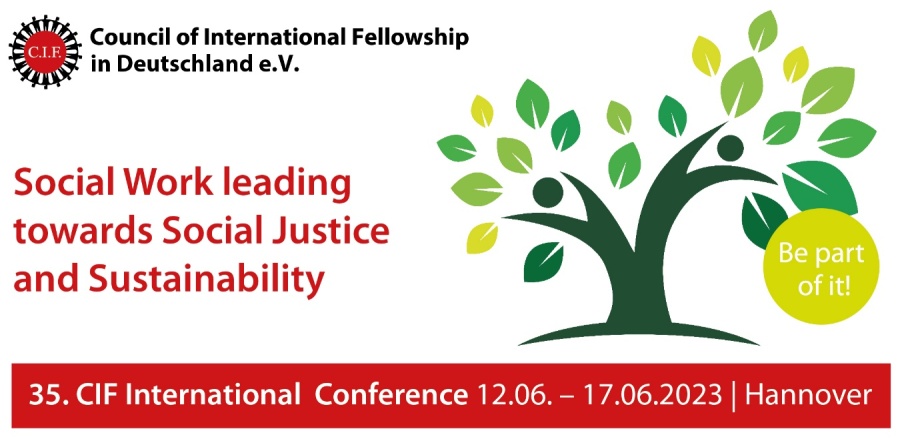 First NameLast NamePost-Tour 1: HamburgPost-Tour 2: BerlinPost-Tour 3: “Hansa Cities” - Lübeck and Wismarsingle roomsingle roomdouble room with:Double room together with any fellow participant Double room together with any fellow participant 